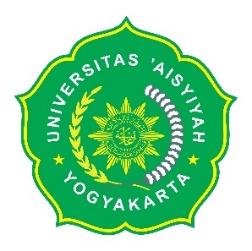 TIMELINE ANTROPOMETRIPROGRAM STUDI  D3 TEKNIK RADIODIAGNOSTIK DAN RADIOTERAPIFAKULTAS ILMU KESEHATANUNIVERSITAS ‘AISYIYAH  YOGYAKARTAMODUL	: PENCITRAAN ANTOPOMETRI  SEMESTER	: 3 (TIGA)SKS	: 2 SKSTAHUN AJARAN	: 2017/2018MATRIK PEMBELAJARANYogyakarta,      PERTEMUAN KESUB CP MK (SEBAGAI KEMAMPUAN AKHIR YANG DIHARAPKAN)BAHAN KAJIAN/ MATERI PEMBELAJARANMETODE PEMBELAJARAN(ESTIMASI WAKTU)DOSENTANGGALJAMRUANGTEORITEORITEORITEORITEORITEORITEORITEORIMemahami pengantar pencitraan antrpometri dan Fundamental posisioning dan efek geometri terhadap citra pada antopometri uper ekstremitas (C2,A2)KuliahTeori ke-1Pengantar pencitraan antropometri Uper ektremitas (Axial relationship humerus, Posisioning dan efek geometri pda elbow dan wrist)Perkuliahandiawalidenganmembaca Al-quranKuliahCeramahStudents Centered Learning (1X100 menit) dr. Dewi Ari Mulyani, Sp.Rad., M.Kes20 NOVEMBER 201710.00B.203Dapat memahami tentang Fundamental posisioning dan efek geometri terhadap citra pada antopometri Pelvis dan lower ekstremitas (C2,A2)KuliahTeori ke-2Pelvis dan lower ekstremitas  Axial relationship hip jointIndek iliaca (astabular and iliac angel) Perkuliahandiawalidenganmembaca Al-quranKuliahCeramahStudents Centered Learning (1X100 menit)dr. ElvinaPrisilia, Sp.Rad., M.Kes27 NOVEMBER 201710.00B.203Dapat memahami tentang Fundamental posisioning dan efek geometri terhadap citra pada antopometri Pelvis dan lower ekstremitas (C2,A2)KuliahTeori ke-3Frog leg (CP)Axial relationship knee jointrelationship Ankle joint (talokalkane)paralelism axial angle of anklePerkuliahandiawalidenganmembaca Al-quranKuliahCeramahStudents Centered Learning (1X100 menit)dr. Dewi Ari Mulyani, Sp.Rad., M.Kes4 DESEMBER 201710.00B.203Dapat memahami tentang Fundamental posisioning dan efek geometri terhadap citra pada antopometri spine dan kepala(C2,A2)KuliahTeori ke-4spine (abnormalitas kelengkungan, skoliosis program, lumbodinamik )Kepala (chepalometri/OPG)Perkuliahandiawalidenganmembaca Al-quranKuliahCeramahStudents Centered Learning (1X100 menit)dr. ElvinaPrisilia, Sp.Rad., M.Kes11 DESEMBER 201710.00B.203Mampumemahamiprosedur  posisioning dan pengukuran pada pemeriksaan  makroradiografi,fistulografi , adenoid, pelvimetri dan bone densitometri (C2,A2)KuliahTeori ke-5Makroradiografi Fistulografi Adenoid PelvimetriBone densitometriPerkuliahandiawalidenganmembaca Al-quranKuliahCeramahStudents Centered Learning (1X100 menit)dr. Dewi Ari Mulyani, Sp.Rad., M.Kes18 DESEMBER 201710.00B.203TUTORIALTUTORIALTUTORIALTUTORIALTUTORIALTUTORIALTUTORIALTUTORIALMahasiswa dapat memahami prosedur dan teknik  pemeriksan radiologi pada pemeriksaan adenoid (C2,A2)Tutorial Ke-1 Sesi 1Adenoid rasioDiawali dengan membaca surat pendek minimal 5 ayat Problem Based Learning (PBL) berupa :Tutorial diskusiSelf study(1X100 menit)A1 : dr.Dewi Ari Mulyani, Sp.Rad., M.KesA2 : dr.ElvinaPrisilia., Sp.Rad., M.KesA3 : Asih Puji Utami, S.KM., M.Kes13 DESEMBER 201708.00A1 : 209A2 : 206A3 : 205Mahasiswa mampu memahamitentangteknikradiografiMyelografi (C2,A2)KuliahPakarAdenoid rasioKuliahpakar(1X100 menit)22 DESEMBER 201713.00B.203MahasiswamampumemahamidanmemecahkanmasalahterkaitdenganteknikradiografipadapemeriksaanMyelografi (C2,A2)Tutorial Ke-1 Sesi 2Skenario :Adenoid rasioDiawali dengan membaca surat pendek minimal 5 ayat Mini kuis Problem Based Learning (PBL) berupa :Self studyReportingPembuatanlaporan(1X100 menit)A1 : dr.Dewi Ari Mulyani, Sp.Rad., M.KesA2 : dr.ElvinaPrisilia., Sp.Rad., M.KesA3 : Asih Puji Utami, S.KM., M.Kes30 DESEMBER 201708.00A1 : 209A2 : 206A3 : 205PRAKTIKUM PRAKTIKUM PRAKTIKUM PRAKTIKUM PRAKTIKUM PRAKTIKUM PRAKTIKUM PRAKTIKUM MampumelakukanFundamental posisioning dan mengetahui efek geometri terhadap citra  Padaantopometriuperekstremitas (C3,A2,P1)Praktikum ke-1 Uper ektremitas (Axial relationship humerusPraktikum dimulai dengan membaca alquran min 5 ayat Simulasi Tugas pendahuluan  (1x 120 menit)Tugas pendahuluan(1x 50 menit )A1 : dr.Dewi Ari Mulyani, Sp.Rad., M.KesA2 : dr.ElvinaPrisilia., Sp.Rad., M.KesA3 : dr.Dewi Ari Mulyani, Sp.Rad., M.KesA1 : 22NOVEMBER 2017A2 : 22 NOVEMBER 2017A3 : 23 NOVEMBER 2017A1: 10.00A2: 13.00A3: 10.00LAB. RADIOLOGI MampumelakukanFundamental posisioning dan mengetahui efek geometri terhadap citra  Padaantopometriuperekstremitas (C3,A2,P1)Praktikum ke-2Posisioning dan efek geometri pda elbow dan wrist)Praktikum dimulai dengan membaca alquran min 5 ayat Simulasi Tugas pendahuluan  (1x 120 menit)Tugas pendahuluan(1x 50 menit )A1 : dr.Dewi Ari Mulyani, Sp.Rad., M.KesA2 : dr.ElvinaPrisilia., Sp.Rad., M.KesA3 : dr.Dewi Ari Mulyani, Sp.Rad., M.KesA1: 23 NOVEMBER 2017A2: 25 NOVEMBER 2017A3: 25 NOVEMBER 2017A1: 15.30A2: 08.00A3: 10.00LAB. RADIOLOGIMampumelakukanFundamental posisioning dan mengetahui efek geometri terhadap citra  Padaantopometripelvis (C3,A2,P1)Praktikum ke-3Pelvis dan lower ekstremitas  Axial relationship hip joint,Praktikum dimulai dengan membaca alquran min 5 ayat Role play dan simulasi Tugas pendahuluan  (1x 120 menit)Tugas pendahuluan(1x 50 menit )A1 : dr.Dewi Ari Mulyani, Sp.Rad., M.KesA2 : dr.ElvinaPrisilia., Sp.Rad., M.KesA3 : dr.Dewi Ari Mulyani, Sp.Rad., M.KesA1: 25 NOVEMBER 2017A2: 28 NOVEMBER 2017A3: 28 NOVEMBER 2017A1: 13.00A2: 13.00A3: 15.30LAB. RADIOLOGIMampumelakukanFundamental posisioning dan mengetahui efek geometri terhadap citra  Padaantopometripelvis (C3,A2,P1)Praktikum ke-4Indek iliaca (astabular and iliac angel) Frog leg (CP)Praktikum dimulai dengan membaca alquran min 5 ayat Mengidentifikasi Anatomi radiologi Tugas pendahuluan  (1x 120 menit)Tugas pendahuluan(1x 50 menit )A1 : dr.Dewi Ari Mulyani, Sp.Rad., M.KesA2 : dr.ElvinaPrisilia., Sp.Rad., M.KesA3 : dr.Dewi Ari Mulyani, Sp.Rad., M.KesA1: 29 NOVEMBER 2017A2: 29 NOVEMBER 2017A3: 30 NOVEMBER 2017A1: 10.00A2: 13.00A3:10.00LAB. RADIOLOGIMampumelakukanFundamental posisioning dan mengetahui efek geometri terhadap citra  Padaantopometrilowerekstremitas (C3,A2,P1)Praktikumke 5Axial relationship knee jointrelationship Ankle joint (talokalkane)Praktikum dimulai dengan membaca alquran min 5 ayat Role play dan simulasi Tugas pendahuluan  (1x 120 menit)Tugas pendahuluan(1x 50 menit )A1 : dr.Dewi Ari Mulyani, Sp.Rad., M.KesA2 : dr.ElvinaPrisilia., Sp.Rad., M.KesA3 : dr.Dewi Ari Mulyani, Sp.Rad., M.KesA1: 30 NOVEMBER 2017A2: 5 DESEMBER 2017A3: 6 DESEMBER 2017A1: 15.30A2: 15.30A3: 10.00LAB. RADIOLOGIMampumelakukanFundamental posisioning dan mengetahui efek geometri terhadap citra  Padaantopometrilowerekstremitas (C3,A2,P1)Praktikum ke-6paralelism axial angle of anklePraktikum dimulai dengan membaca alquran min 5 ayat Role play dan simulasi Tugas pendahuluan  (1x 120 menit)Tugas pendahuluan(1x 50 menit )A1 : dr.Dewi Ari Mulyani, Sp.Rad., M.KesA2 : dr.ElvinaPrisilia., Sp.Rad., M.KesA3 : dr.Dewi Ari Mulyani, Sp.Rad., M.KesA1: 6 DESEMBER 2017A2: 7 DESEMBER 2017A3: 7 DESEMBER 2017A1: 13.00A2: 10.00A3: 15.30LAB. RADIOLOGIMampumelakukanFundamental posisioning dan mengetahui efek geometri terhadap citra Padaantopometrispine dan kepala (C3,A2,P1)Praktikum ke-7spine (abnormalitas kelengkungan, skoliosis program, lumbodinamik )Praktikum dimulai dengan membaca alquran min 5 ayat Role play dan simulasi Tugas pendahuluan  (1x 120 menit)Tugas pendahuluan(1x 50 menit )A1 : dr.Dewi Ari Mulyani, Sp.Rad., M.KesA2 : dr.ElvinaPrisilia., Sp.Rad., M.KesA3 : dr.Dewi Ari Mulyani, Sp.Rad., M.KesA1: 9 DESEMBER 2017A2: 9 DESEMBER 2017A3: 9 DESEMBER 2017A1: 08.00A2: 10.00A3: 13.00LAB. RADIOLOGIMampumelakukanFundamental posisioning dan mengetahui efek geometri terhadap citra (C3,A2,P1)Padaantopometrispine dan kepalaPraktikum ke-8Kepala (chepalometri/OPG)Praktikum dimulai dengan membaca alquran min 5 ayat Role play dan simulasi Tugas pendahuluan  (1x 120 menit)Tugas pendahuluan(1x 50 menit )A1 : dr.Dewi Ari Mulyani, Sp.Rad., M.KesA2 : dr.ElvinaPrisilia., Sp.Rad., M.KesA3 : dr.Dewi Ari Mulyani, Sp.Rad., M.KesA1: 12 DESEMBER 2017A2: 13 DESEMBER 2017A3: 13 DESEMBER 2017A1:15.30A2: 10.00A3:13.00LAB. RADIOLOGIMampumelakukanprosedur  posisioning dan  pengukuran pada pemeriksaan makroradiologi (C3,A2,P1)Praktikum ke-9MakroradiografiPraktikum dimulai dengan membaca alquran min 5 ayat Role play dan simulasi Tugas pendahuluan  (1x 120 menit)Tugas pendahuluan(1x 50 menit )A1 : dr.Dewi Ari Mulyani, Sp.Rad., M.KesA2 : dr.ElvinaPrisilia., Sp.Rad., M.KesA3 : dr.Dewi Ari Mulyani, Sp.Rad., M.KesA1: 14 DESEMBER 2017A2: 14 DESEMBER 2017A3: 16 DESEMBER 2017A1: 10.00A2: 15.30A3: 08.00LAB. RADIOLOGIMampumelakukanprosedur  posisioning dan  pengukuran pada pemeriksaan adenoid (C3,A2,P1)Praktikum ke-10 Adenoid Praktikum dimulai dengan membaca alquran min 5 ayat Role play dan simulasi Tugas pendahuluan  (1x 120 menit)Tugas pendahuluan(1x 50 menit )A1 : dr.Dewi Ari Mulyani, Sp.Rad., M.KesA2 : dr.ElvinaPrisilia., Sp.Rad., M.KesA3 : dr.Dewi Ari Mulyani, Sp.Rad., M.KesA1: 16 DSEMBER 2017A2: 16 DESEMBER 2017A3: 19 DESEMBER 2017A1:10.00A2: 13.00A3: 15.30LAB. RADIOLOGIMampumelakukanprosedur  posisioning dan pengukuran pada pemeriksaan fistulografi dan pelvimetrikriteriaradiograf yang baik (C3,A2,P1)Praktikum ke-1 1Fistulografi Praktikum dimulai dengan membaca alquran min 5 ayat Role play dan simulasi Tugas pendahuluan  (1x 120 menit)Tugas pendahuluan(1x 50 menit )A1 : dr.Dewi Ari Mulyani, Sp.Rad., M.KesA2 : dr.ElvinaPrisilia., Sp.Rad., M.KesA3 : dr.Dewi Ari Mulyani, Sp.Rad., M.KesA1: 20 DESEMBER 2017A2: 21 DESEMBER 2017A3: 21 DESEMBER 2017A1: 10.00A2: 10.00A3:15.30LAB. RADIOLOGIMampumelakukanprosedur  posisioning dan pengukuran pada pemeriksaan pelvimetri (C3,A2,P1)Praktikum ke-12 PelvimetriPraktikum dimulai dengan membaca alquran min 5 ayat Role play dan simulasi Tugas pendahuluan  (1x 120 menit)Tugas pendahuluan(1x 50 menit )A1 : dr.Dewi Ari Mulyani, Sp.Rad., M.KesA2 : dr.ElvinaPrisilia., Sp.Rad., M.KesA3 : dr.Dewi Ari Mulyani, Sp.Rad., M.KesA1: 23 DESEMBER 2017A2: 23 DESEMBER 2017A3: 26 DESEMBER 2017A1: 10.00A2: 13.00A3:15.30LAB. RADIOLOGIMampumelakukanprosedur  posisioning dan pengukuran pada pemeriksaan bone densitometri (C3,A2,P1)Praktikum ke-13 Bone densitometriPraktikum dimulai dengan membaca alquran min 5 ayat Role play dan simulasi Tugas pendahuluan  (1x 120 menit)Tugas pendahuluan(1x 50 menit )A1 : dr.Dewi Ari Mulyani, Sp.Rad., M.KesA2 : dr.ElvinaPrisilia., Sp.Rad., M.KesA3 : dr.Dewi Ari Mulyani, Sp.Rad., M.KesA1: 27 DESEMBER 2017A2: 27 DESEMBER 2017A3: 28 DESEMBER 2017A1: 08.00A2: 10.00A3:10.00LAB. RADIOLOGIDapatmelakukanprosedurradiografipadapemeriksaanantopometribidangradiologi(C3,A2,P1)Praktikum ke-14 AntopometribidangradiologiDiawalaidenganmemebaca Al-Quran minimal 5 ayatUjiankomprehensif (1x100 menit)A1 : dr.Dewi Ari Mulyani, Sp.Rad., M.KesA2 : dr.ElvinaPrisilia., Sp.Rad., M.KesA3 : dr.Dewi Ari Mulyani, Sp.Rad., M.KesA1: 28 DESMBER 2017A2: 30 DESEMBER 2017A3: 30 DESEMBER 2017A1: 15.30A2: 10.00A3: 13.00LAB. RADIOLOGIKetua Prodi (dr.Dewi Ari Mulyani, Sp.Rad., M.Kes)